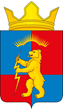 АДМИНИСТРАЦИЯМУНИЦИПАЛЬНОГО ОБРАЗОВАНИЯСЕЛЬСКОЕ ПОСЕЛЕНИЕ ЗАРЕЧЕНСККАНДАЛАКШСКОГО РАЙОНА                                                            ПОСТАНОВЛЕНИЕ От 16 .12.2022                                                                                                                      № 85ОБ УТВЕРЖДЕНИИ ПОЛОЖЕНИЯ О ПОРЯДКЕ УЧАСТИЯ ПРЕДСТАВИТЕЛЯ ОРГАНА МЕСТНОГО САМОУПРАВЛЕНИЯ МУНИЦИПАЛЬНОГО ОБРАЗОВАНИЯ СЕЛЬСКОЕ ПОСЕЛЕНИЕ ЗАРЕЧЕНСК В РАССЛЕДОВАНИИ НЕСЧАСТНЫХ СЛУЧАЕВ НА ПРОИЗВОДСТВЕ   В соответствии со статьями 228.1, 229 Трудового кодекса Российской Федерации, Уставом муниципального образования сельское поселение Зареченск Кандалакшского района в целях усиления работы по профилактике производственного травматизма постановляю:1. Утвердить Положение о порядке участия представителя органа местного самоуправления муниципального образования сельское поселение Зареченск Кандалакшского района в расследовании несчастных случаев на производстве (прилагается).  2. Постановление вступает в силу со дня его официального опубликования. И о главы администрации                                                  Е.В. ГлазковаУТВЕРЖДЕНОпостановлениемадминистрации муниципального образования сельское поселение Зареченскот «16»декабря 2022 г.  № 85ПОЛОЖЕНИЕ О ПОРЯДКЕ УЧАСТИЯ ПРЕДСТАВИТЕЛЯ ОРГАНА МЕСТНОГО САМОУПРАВЛЕНИЯ МУНИЦИПАЛЬНОГО ОБРАЗОВАНИЯ СЕЛЬСКОЕ ПОСЕЛЕНИЕ ЗАРЕЧЕНСК В РАССЛЕДОВАНИИ НЕСЧАСТНЫХ СЛУЧАЕВ НА ПРОИЗВОДСТВЕ   1. Общие положения1.1. Настоящее Положение регулирует вопросы  участия представителя органа местного самоуправления муниципального образования сельское поселение Зареченск Кандалакшского района в расследовании несчастных случаев (в том числе групповых), в результате которых один или несколько пострадавших получили тяжелые повреждения здоровья, либо несчастных случаев (в том числе групповых) со смертельным исходом (далее соответственно - несчастные случаи на производстве, представитель администрации).1.2. Администрация  муниципального образования сельское поселение Зареченск Кандалакшского района доводят до всех зарегистрированных на территории  муниципального образования сельское поселение Зареченск Кандалакшского района юридических лиц и физических лиц, зарегистрированных  в качестве индивидуальных предпринимателей, (далее – работодатели) информацию о номерах телефонов и факсов, по которым работодатели должны направлять извещения о произошедших несчастных случаях на производстве. Информация может доводиться посредством публикаций в СМИ, размещения на сайте администрации муниципального образования сельское поселение Зареченск Кандалакшского района, а также иными способами, не запрещенными законодательством.     1.3. Работодатель направляет в администрацию муниципального образования  муниципального образования сельское поселение Зареченск Кандалакшского района извещение о несчастном случае на производстве по форме, утвержденной Приказом Министерства труда и социальной защиты Российской Федерации от 20.04.2022 № 223н «Об утверждении Положения об особенностях расследования несчастных случаев на производстве в отдельных отраслях и организациях, форм документов, соответствующих классификаторов, необходимых для расследования несчастных случаев на производстве».2. Организация участия представителя администрациив расследовании несчастного случая на производстве2.1. Извещения о несчастных случаях на производстве, полученные администрацией муниципального образования сельское поселение Зареченск Кандалакшского района от работодателей, регистрируются в специальном журнале регистрации извещений о несчастных случаях на производстве по форме согласно приложению 1 к настоящему Положению, нумеруются и подшиваются в отдельную папку. 2.2. При получении извещения (или информации) о несчастном случае на производстве глава администрации муниципального образования муниципального образования сельское поселение Зареченск Кандалакшского района либо назначенное им ответственное лицо, направляет работодателю данные по кандидатуре представителя администрации для включения в приказ (распоряжение) работодателя о создании комиссии по расследованию несчастного случая на производстве. Назначение представителя администрации в комиссию по расследованию несчастного случая на производстве оформляется приказом (распоряжением) администрации муниципального образования сельское поселение Зареченск Кандалакшского района.2.3. Перед началом и в ходе расследования несчастного случая на производстве представитель администрации знакомится с нормативными правовыми актами и иными организационно-распорядительными документами, регулирующими порядок расследования несчастных случаев на производстве и устанавливающими требования безопасности труда на рабочем месте, где произошел несчастный случай. 2.4. Представитель администрации приступает к работе в комиссии по расследованию несчастного случая на производстве в сроки, установленные приказом (распоряжением) работодателя о создании комиссии по расследованию несчастного случая на производстве, с участием в первом организационном заседании.2.5. В ходе расследования несчастного случая на производстве представитель администрации, как член комиссии по расследованию несчастного случая на производстве, принимает участие в выяснении обстоятельств и причин несчастного случая на производстве, рассматривает материалы расследования, подготовленные другими членами комиссии по расследованию несчастного случая на производстве.2.6. По окончании расследования и оформления его материалов представитель администрации подписывает акт о расследовании несчастного случая на производстве. В случае несогласия с отдельными выводами комиссии по расследованию несчастного случая на производстве, представитель  администрации подписывает акт о несчастном случае на производстве с особым мнением, которое прикладывается к материалам расследования несчастного случая на производстве.2.7. После окончания работы комиссии по расследованию несчастного случая на производстве представитель администрации информирует главу муниципального образования сельское поселение Зареченск Кандалакшского района либо назначенное им ответственное лицо о результатах расследования несчастного случая на производстве и готовит предложения о рассмотрении материалов расследования администрацией муниципального образования сельское поселение Зареченск Кандалакшского района.3. Заключительные положенияДолжностные лица муниципального образования сельское поселение Зареченск Кандалакшского района несут дисциплинарную ответственность за невыполнение требований настоящего Положения.Приложение 1к  Положению об отдельных вопросах  участия представителя органа местного самоуправлениямуниципального образования сельское поселение Зареченск Кандалакшского района,  в расследовании несчастных случаев на производстве 	ЖУРНАЛ	регистрации извещений о несчастных случаях на производстве№ п/пНаименование, вид деятельности, адрес, телефонработодателя   Ф.И.О. работодателя  с указанием ИНН,    места государств.  регистрации Дата и время несчастного случаяФ.И.О., профессия, возраст и стаж работы по специальности пострадавшего (пострадавших)Краткое описание места происшествия, обстоятельств несчастного случая, характер и тяжесть повреждения здоровья пострадавшего (пострадавших)Ф.И.О. лица, передавшего извещение, дата и время передачиФ.И.О. лица, принявшего извещение, дата и время полученияФ.И.О., должность лица, назначенного для участия в расследовании несчастного случая12345678